Bewerbungsformular Kollekte Elektra Kinderevent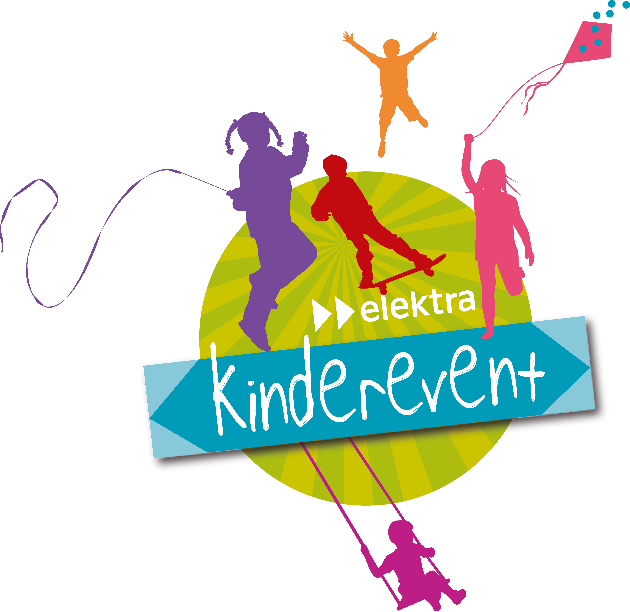 Jedes Jahr führt die Genossenschaft Elektra, Jegenstorf im November einen Kinderevent durch. Dieser ist für die Kinder und ihre Begleitpersonen kostenlos. Stattdessen sammelt die Elektra eine Kollekte. Diese wird einer sozialen Institution vergeben, die ein Projekt plant, das Kindern und/oder Jugendlichen im Versorgungsgebiet der Genossenschaft Elektra, Jegenstorf zugutekommt. Konkrete Anforderungen an die Empfänger*innen der KollekteEs muss ein konkretes Projekt vorliegen, dessen Realisierung für das Folgejahr (jeweils nach dem Elektra Kinderevent im November) bestätigt ist. Das Projekt kommt Kindern und/oder Jugendlichen im Versorgungsgebiet der Genossenschaft Elektra, Jegenstorf zugute.Nicht zulässig sind Projekte, die einen kommerziellen Zweck verfolgen, von der öffentlichen Hand finanziert werden oder von denen nur ein ausgewählter Kreis profitiert. Der Entscheid, ob ein Projekt zulässig ist, liegt einzig bei der Elektra. Der Entscheid wird in jedem Fall schriftlich mitgeteilt.Titel des ProjektsProjektbeginnProjektendeTrägerschaftName der Organisation, Strasse/Nr., PLZ, Ort, Telefonnummer, E-Mail, InternetseiteKontaktpersonVorname, Name, direkte E-Mail und Telefonnummer ProjektbeschriebErklären Sie in wenigen Worten, was Sie vorhaben.ZielgruppeWem wollen Sie etwas Gutes tun? Projektziel/ -nutzenInwiefern profitiert die Zielgruppe von Ihrem Projekt? Bildmaterial (optional)Ort, DatumUnterschriftUnterschriftUnterschrift